§3103.  Information upon requestThe commissioner shall give to the Governor or to the Legislature or any committee thereof at any time upon their request information and advice with reference to any charitable or correctional institution about which the commissioner has information. The officers in charge of any institution of a charitable or correctional nature under the inspection of the department and local boards or committees having any powers or duties relative to the management of the institution, and those who are in any way responsible for the administration of public funds used for the relief or maintenance of the poor, shall furnish to the department such information and statistics as may be demanded on such forms as the department may consider necessary to secure uniformity and accuracy in the statements.  [RR 2021, c. 2, Pt. B, §153 (COR).]SECTION HISTORYPL 1975, c. 771, §223 (AMD). RR 2021, c. 2, Pt. B, §153 (COR). The State of Maine claims a copyright in its codified statutes. If you intend to republish this material, we require that you include the following disclaimer in your publication:All copyrights and other rights to statutory text are reserved by the State of Maine. The text included in this publication reflects changes made through the First Regular and First Special Session of the 131st Maine Legislature and is current through November 1, 2023
                    . The text is subject to change without notice. It is a version that has not been officially certified by the Secretary of State. Refer to the Maine Revised Statutes Annotated and supplements for certified text.
                The Office of the Revisor of Statutes also requests that you send us one copy of any statutory publication you may produce. Our goal is not to restrict publishing activity, but to keep track of who is publishing what, to identify any needless duplication and to preserve the State's copyright rights.PLEASE NOTE: The Revisor's Office cannot perform research for or provide legal advice or interpretation of Maine law to the public. If you need legal assistance, please contact a qualified attorney.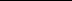 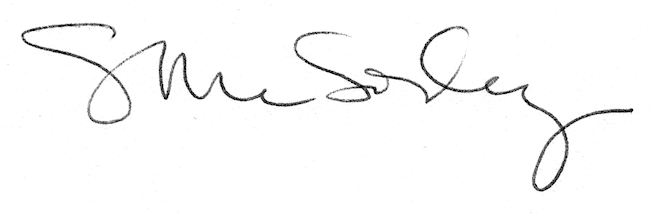 